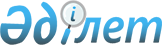 О внесении изменения в распоряжение Премьер-Министра Республики Казахстан от 16 ноября 2005 года N 324-рРаспоряжение Премьер-Министра Республики Казахстан от 21 декабря 2005 года N 348-р

      Внести в  распоряжение  Премьер-Министра Республики Казахстан от 16 ноября 2005 года N 324-р "О проведении республиканского совещания по вопросам агропромышленного комплекса" следующее изменение: 

      Контингент участников республиканского совещания по вопросам агропромышленного комплекса, утвержденный указанным распоряжением, изложить в новой редакции cогласно приложению к настоящему распоряжению.        Премьер-Министр 

Приложение                  

к распоряжению Премьер-Министра       

Республики Казахстан            

от 21 декабря 2005 года N 348-р       Утвержден                   

распоряжением Премьер-Министра        

Республики Казахстан             

от 16 ноября 2005 года N 324-р                              Контингент участников 

            республиканского совещания по вопросам 

                  агропромышленного комплекса 
					© 2012. РГП на ПХВ «Институт законодательства и правовой информации Республики Казахстан» Министерства юстиции Республики Казахстан
				 N 

п/п 

  Наименование 

областей Аки- 

мы 

об- 

лас- 

тей 

и их за- 

мес- 

ти- 

тели Акимы сель- 

ских 

рай- 

онов, горо- 

дов 

об- 

ласт- 

ного 

значе- 

ния, сель- 

ских 

окру- 

гов Руково- 

дители областных террито- 

риальных 

управле- 

ний Мини- 

стерства 

сельского 

хозяйства Республики Казахстан, 

областных 

департа- 

ментов 

сельского хозяйства Руково- 

дители комитетов по водным 

ресурсам,по делам 

сельских терри- 

торий, лесного 

и охот- 

ничьего, 

рыбного 

хозяйств, 

их орга- 

низаций Руко- 

води- 

тели пред- 

прия- 

тий, агро- 

фор- 

миро- 

ваний Ито- 

го  1 Акмолинская 2 24 2 3 10 41  2 Актюбинская 2 17 2 3 5 29  3 Алматинская 2 24 2 5 12 45  4 Атыpaуская 2 9 2 3 3 19  5 Восточно- 

Казахстанская 2 26 2 3 18 51  6 Жамбылская 2 13 2 3 5 25  7 Западно- 

Казахстанская 2 17 2 2 5 28  8 Карагандин- 

ская 2 23 2 3 23 53  9 Костанайская 2 25 2 3 18 50 10 Кызылор- 

динская 2 10 2 3 4 21 11 Мангистауская 2 7 2 2 4 17 12 Павлодарская 2 17 2 3 10 34 13 Северо- 

Казахстанская 2 18 2 3 9 34 14 Южно- 

Казахстанская 2 20 2 3 10 37 15 город Астана 1 - 1 8 7 17 16 город Алматы 1 - 1 7 9 17 Члены 

Правительства 

Республики 

Казахстан, 

руководители 

центральных 

государствен- 

ных органов - - - - - 30 18 Депутаты Парламента Республики Казахстан - - - - - 30 19 Администрация 

Президента 

Республики 

Казахстан - - - - - 20 20 Канцелярия Премьер- 

Министра Республики 

Казахстан - - - - - 30 21 Центральный аппарат и 

руководители государствен- 

ных учреж- 

дений, рес- 

публиканских государствен- 

ных пред- 

приятий, акционерных 

обществ Министерства 

сельского хозяйства Республики Казахстан - - - - - 140 22 Общественные организации в 

сфере агро- 

промышленного 

комплекса - - - - - 25 Итого 30 250 30 50 150 785 